October 10, 2018W. Randy SmithVice Provost for Academic ProgramsCouncil on Academic Affairs203 Bricker Hall190 N. Oval MallColumbus, OH 43210Re: BA-BS/DDS Conversion ProposalDear Randy:The long-standing BA/DDS degree program at Ohio State was not converted at the time of our conversion from quarters to semesters and has been dormant since then.  In response to student requests to the Dental School, Arts and Sciences and the Dental School have now been collaborating on converting and reviving that dual degree program, in which students could complete their bachelor’s degree while enrolled in the dental program.I want to applaud the careful and conscientious work done by ASC Assistant Dean Deborah Haddad and the College of Dentistry’s Associate Dean for Academic Affairs, Darryl Hamamoto, to create the new semester version of this program, and to express here the College of Arts and Sciences’ strong support for approval of the semester version of the BS/DDS program. Sincerely,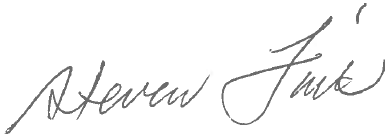 Steve FinkAssociate Executive DeanCollege of Arts and Sciencesfink.5@osu.edu